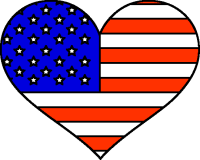 Volunteer Sign-Up Stand Down by the Delta 2017Saturday August 12 & Sunday August 13, 2017Contra Costa Fair GroundsAntioch, Ca.If you want to volunteer, please fill in the information below and email the completed form to Cindy at cindydurant2@gmail.com.  We understand that, at this point, your availability may be subject to change. If this occurs, just notify Cindy prior to June 15, 2017.Name:			Home Address:		Email address:	Cell Phone #:	Emergency Contact Name and Phone #:	T-Shirt Size:		I can serve on:		Saturday, 8/12	[____ All Day	_____ Partial Day from:_____ to _____]							(check 1) 		Sunday, 8/13		[____ All Day	_____ Partial Day from:_____ to _____]							(check 1) 